Publicado en   el 14/01/2014 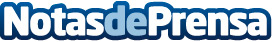 Richard HamiltonRichard Hamilton, Just what is it that makes today's homes so different, so appealing? (¿Qué es lo que hace los hogares de hoy tan diferentes, tan atractivos?), 1956-1992. Cibachrome. 26 x 25 cm. Colección particular        Datos de contacto:Nota de prensa publicada en: https://www.notasdeprensa.es/richard-hamilton Categorias: Artes Visuales http://www.notasdeprensa.es